Conférence Internationale 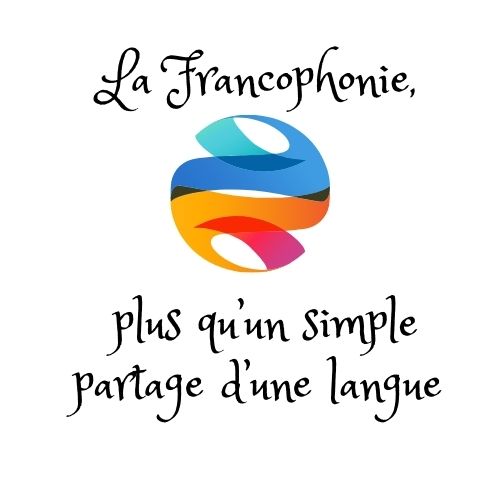 Le 15 -16 MARS  2024BACĂUdes inscriptions à la conférence https://forms.gle/8ewzS2jT7UGPHemUA / Inscrierile se fac online   : https://forms.gle/8ewzS2jT7UGPHemUA  Colegiul Național "Vasile Alecsandri" din Bacău și Universitatea "Vasile Alecsandri din Bacău", în asociere cu Colegiul Național "Petru Rareș", Piatra Neamț, Universitatea Francofoniei din Nisa, Franța, Institutul Francez din București, ISJ Bacău, Asociația "L'Accent Circonflexe" și ARPF Bacău Vă invită să participați  în data de 15 – 16 martie 2024 la Conferința Internatională a Francofoniei« La Francophonie, n’est pas qu’un simple partage d’une langue ;Les nouvelles Frontières de la Communication ; Explorer, Connecter, EvoluerCare se va desfașura în Aula Universitatii  “Vasile Alecsandri” Bacău, corp D Din program : 15 martie  2023 : Sesiuni de comunicare – format hibrid Prof. Conf. Dr. Amălancei Brândușa , Universitatea “Vasile Alecsandri” Bacău Prof. univ. Dr. Loredana – Veronica Balan, Universitatea “Vasile Alecsandri” Bacău ;Annick Miara Revelat . Francophonia, Nisa, FranțaYann Librati, director Francophonia , NisaProf. Lector Carmen Ionescu,  președinte RADOR BucureștiProf. univ. Tiero Sarr , Faculté des Sciences et Technologies de l'Education et de la Formation,   Université Cheikh Anta Diop de Dakar SénégalAmbre Darpheuil, Chargée de mission  - Institut  Français de Bucarest16 martie  2023 Ateliere practice :« Nouvelles techniques pour dynamiser sa classe de FLE »  , formator Halyna Kutasevych , formateur pédagogique Francophonia , Nisa, Franta Atelier : Jeux de communication en classe de FLE, formator Bianca Darabă  ,  Colegiul Național „Ştefan cel Mare”,  Târgu Neamţ. Taxa de înscriere : 150 RON  se plătește în contul : RO76BTRLRONCRT0490226201 Beneficiar : Asociația Accentul Circumflex -Afj Bacău Înscriere on-line https://forms.gle/8ewzS2jT7UGPHemUA